Отчет о проведении мероприятия открытия памятника «Борцам за власть Советов» после его реконструкции 6 ноября 2020.          6 ноября 2020г. в р.п. Иловля, возле здания районной администрации состоялось торжественное открытие памятника обелиска «Борцам за власть Советов», после его реставрации и ремонта. Памятник- установленный в 70-е годы прошлого века, в советские времена был значимым местом в нашем районе, сегодня выглядит обновленным и строгим.         На долю российского народа достаточно выпало страданий и лишений при защите Отечества. Серьёзным испытанием стали потрясения, последовавшие за расколом общества в 1917 году. Много лет минуло с того грозного времени, как в наш район пришла Гражданская война, в ходе которой станица Иловлинская переходила 12 раз из рук в руки.        Много было пролито крови за период Гражданской войны на территории нашего района, как со стороны красных, так и белых.        Весной 1921 года в хлебных районах России и на Дону вспыхнулимятежи, вызванные действиями продотрядов, которые продолжилиреализовывать планы продразверстки, сбора продуктов питания для нужд голодающих городов.        В станице Иловлинской, и в хуторе Ширяйском, в феврале 1921 годабыло организованно антисоветское вооруженное выступление противпродразверстки.        Группу противников органам местной власти возглавил бывшийорганизатор одного из первых красногвардейских казачьих полков в 1918 году Колесов Иван Петрович.        Придя по ранению в отпуск, Колесов Иван Петрович призвал население не давать хлеб по продразверстке, лично 7 марта 1921 года расстрелял покоящихся здесь руководителей советской власти станицы Иловлинской и окружного представителя.История не может быть подвержена забвению, поэтому, в каком быгосударстве мы не жили, при любом ее строе, наши дети должны знать историю своей Малой Родины и в целом Историю России. И знать, что здесь покоятся участники Гражданской войны, организаторы местной Советской власти.С торжественной речью выступили: Глава Иловлинского муниципального района Иван Степанович Гель.Глава Иловлинского городского поселения Сергею Анатольевичу ПушкинуПервый секретарь Иловлинского Райкома КПРФ, депутат Районной и городской Думы - Брёхову Сергею Александровичу.         За прошедшие годы, со дня становления поселка, столько достойных имен наших земляков были вписаны в его историю, и сегодня страница в летописи пополнится именами тех, кто внес весомый вклад в развитие экономического потенциала, образования, культуры, здравоохранения, физкультуры и спорта,благотворительной или иной деятельности, способствующей всестороннему развитию района, за плодотворную профессиональную и творческую деятельность.        Пользуясь случаем, после торжественного открытия памятника обелиска «Борцам за власть Советов», было принято решение о вручении сертификатов кандидатурам, занесенным на Доску Почета 2020 году Иловлинского муниципального района Волгоградской области в количестве 16 человек, на основании Положений о Доске Почета Иловлинского муниципального района, и Почетных гражданах Иловлинского муниципального района было принято решение об установлении Доски почета в день празднования 85-летнегоюбилея Иловлинского муниципального района.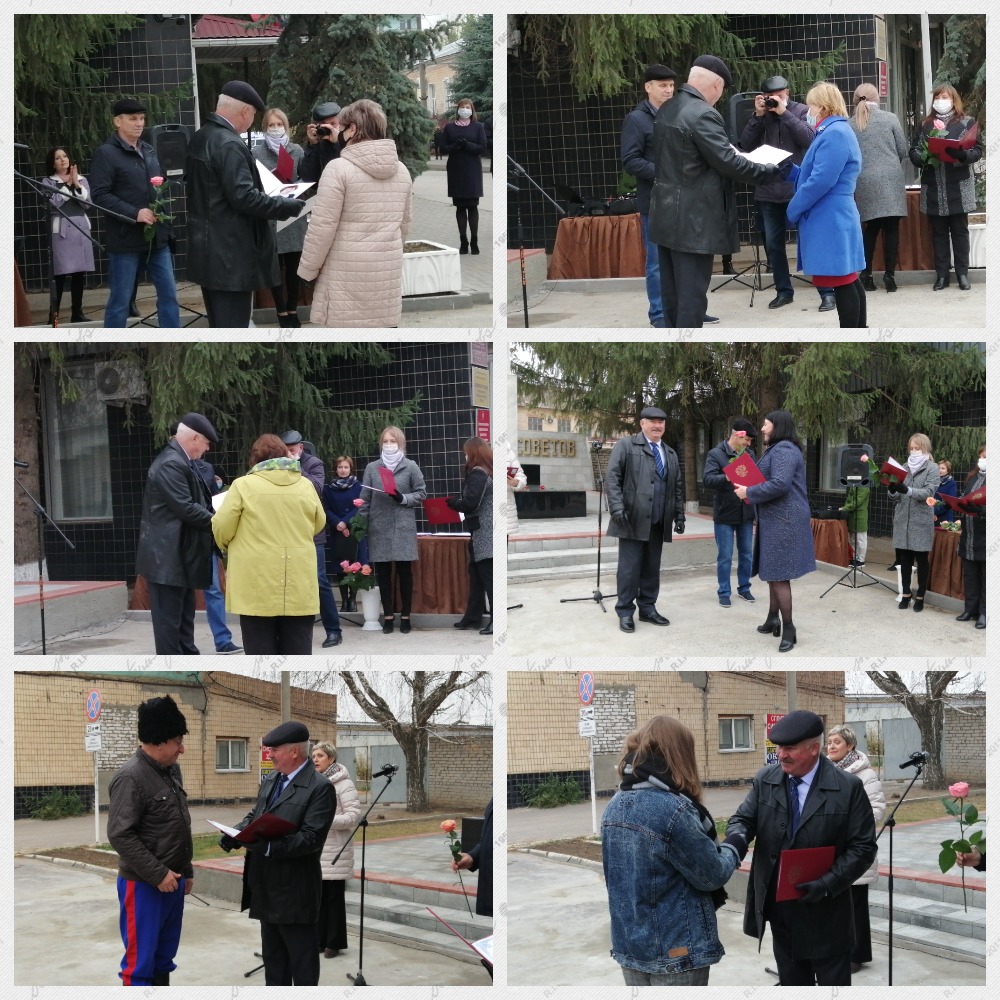 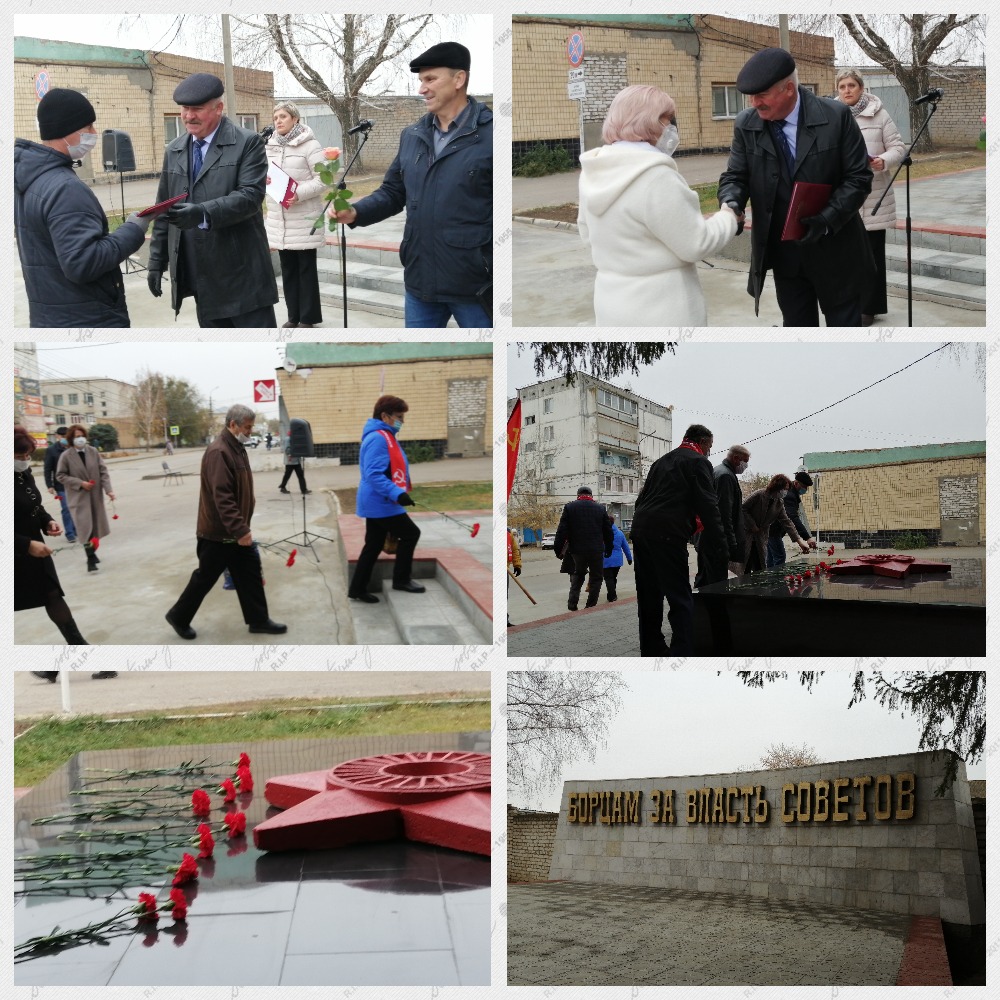 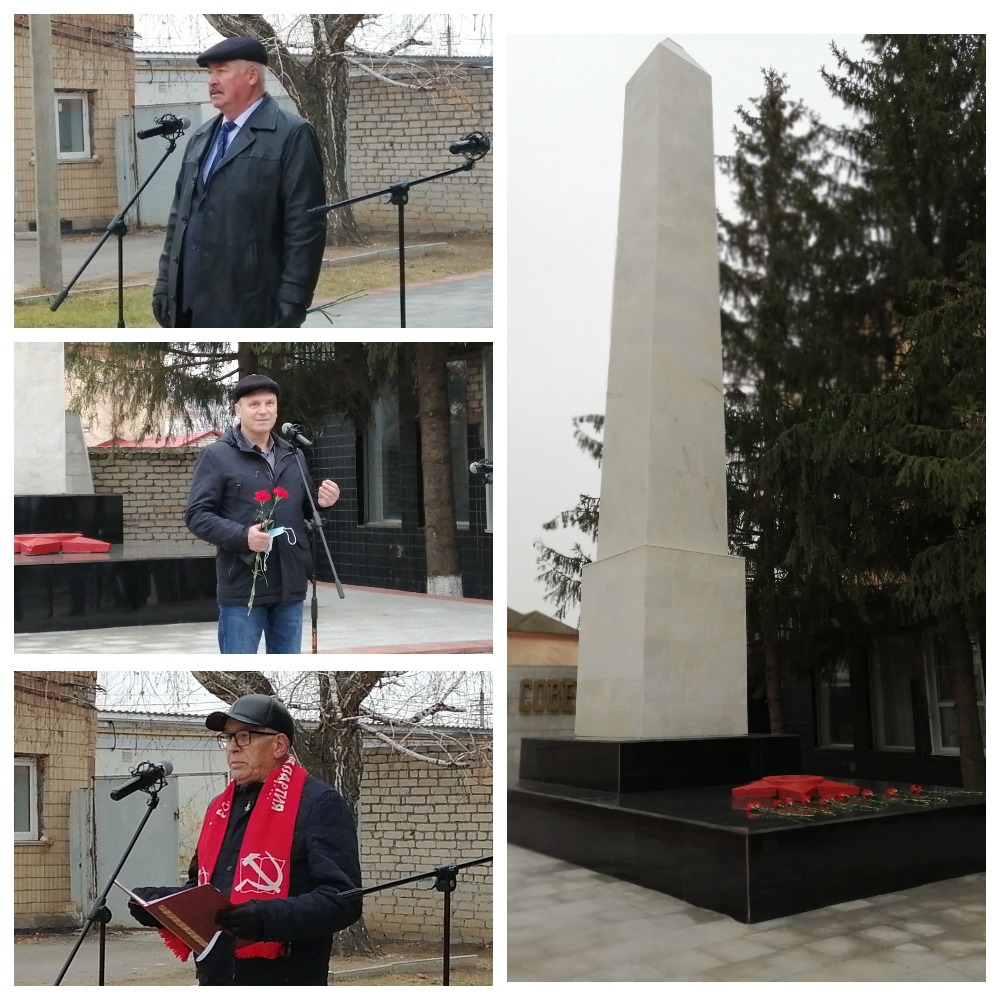 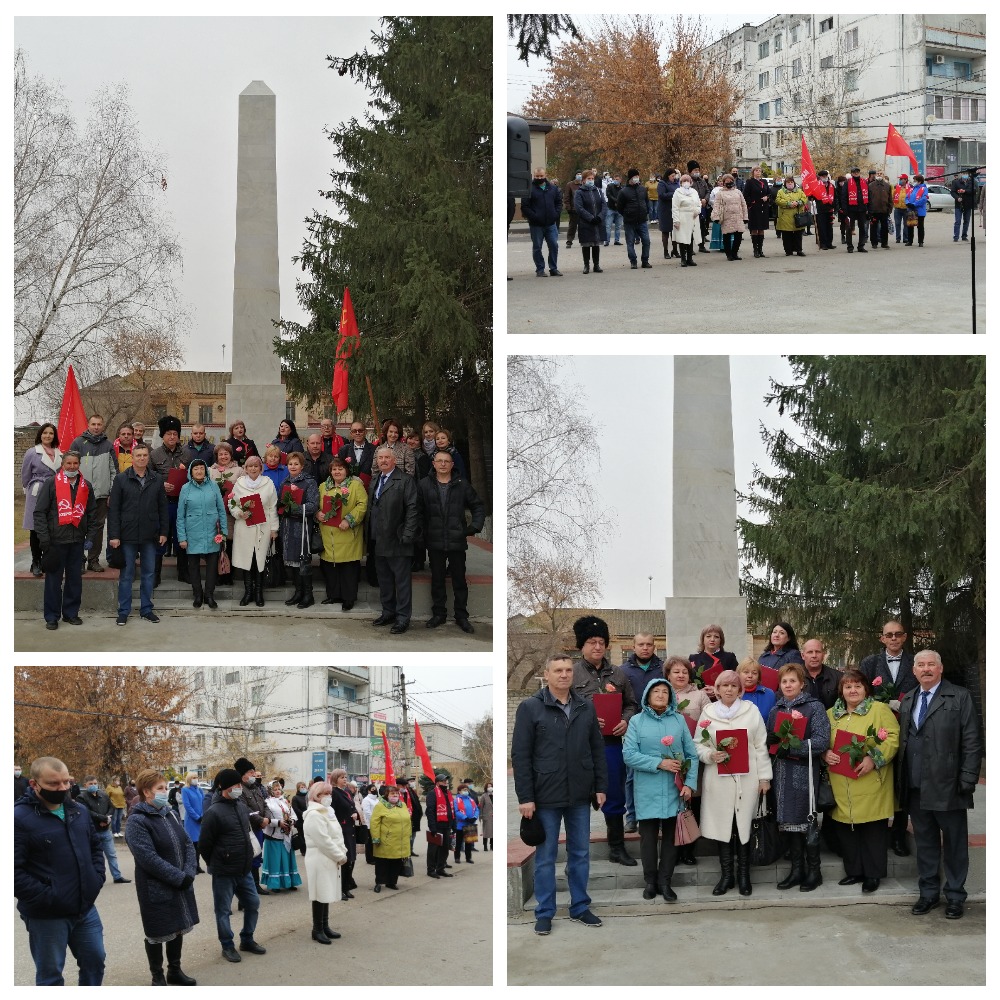 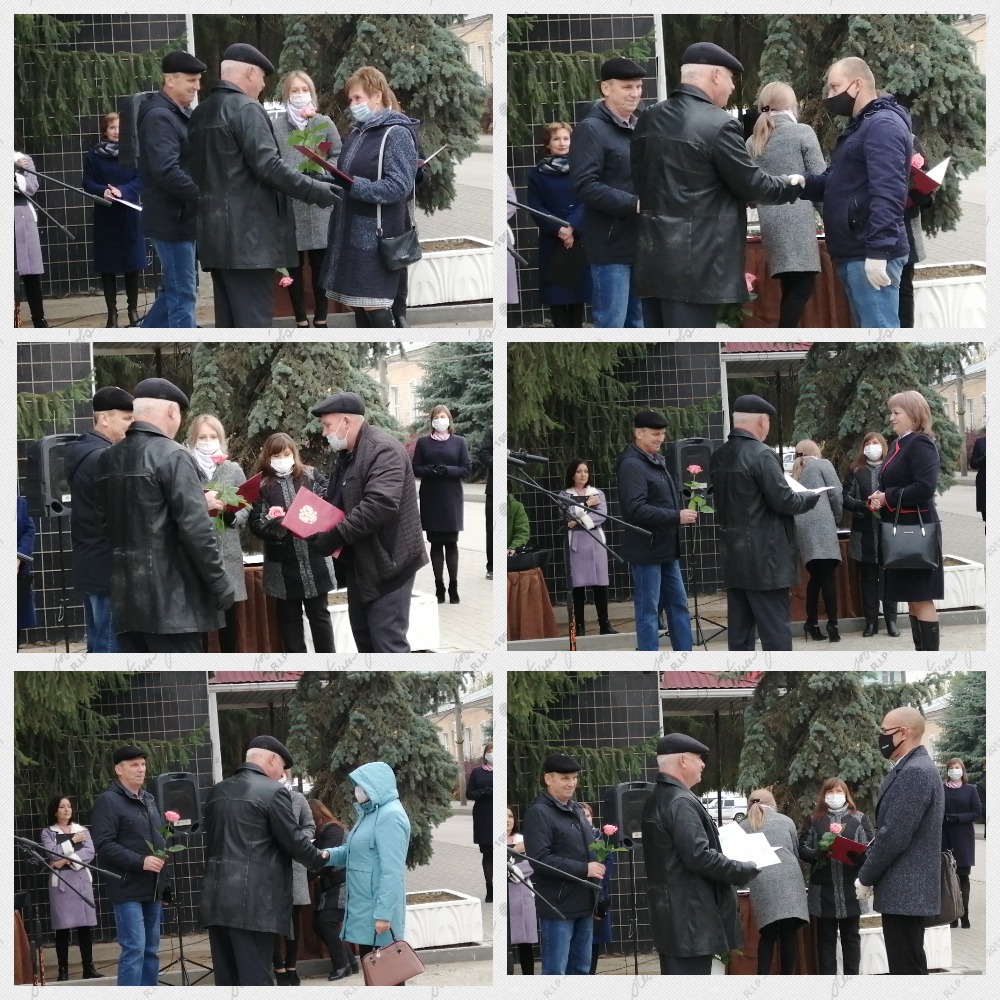 